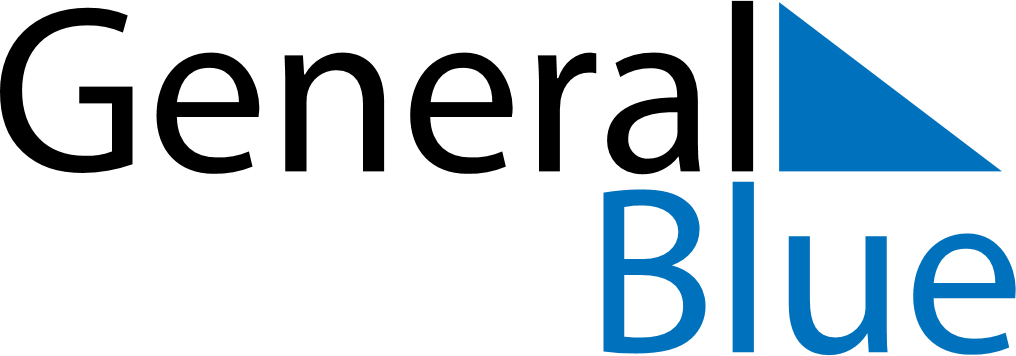 January 2024January 2024January 2024January 2024January 2024January 2024Sibenik, Sibenik-Knin, CroatiaSibenik, Sibenik-Knin, CroatiaSibenik, Sibenik-Knin, CroatiaSibenik, Sibenik-Knin, CroatiaSibenik, Sibenik-Knin, CroatiaSibenik, Sibenik-Knin, CroatiaSunday Monday Tuesday Wednesday Thursday Friday Saturday 1 2 3 4 5 6 Sunrise: 7:30 AM Sunset: 4:28 PM Daylight: 8 hours and 58 minutes. Sunrise: 7:30 AM Sunset: 4:29 PM Daylight: 8 hours and 59 minutes. Sunrise: 7:30 AM Sunset: 4:30 PM Daylight: 9 hours and 0 minutes. Sunrise: 7:30 AM Sunset: 4:31 PM Daylight: 9 hours and 1 minute. Sunrise: 7:30 AM Sunset: 4:32 PM Daylight: 9 hours and 2 minutes. Sunrise: 7:30 AM Sunset: 4:33 PM Daylight: 9 hours and 3 minutes. 7 8 9 10 11 12 13 Sunrise: 7:30 AM Sunset: 4:34 PM Daylight: 9 hours and 4 minutes. Sunrise: 7:29 AM Sunset: 4:35 PM Daylight: 9 hours and 5 minutes. Sunrise: 7:29 AM Sunset: 4:36 PM Daylight: 9 hours and 6 minutes. Sunrise: 7:29 AM Sunset: 4:37 PM Daylight: 9 hours and 8 minutes. Sunrise: 7:29 AM Sunset: 4:38 PM Daylight: 9 hours and 9 minutes. Sunrise: 7:28 AM Sunset: 4:39 PM Daylight: 9 hours and 11 minutes. Sunrise: 7:28 AM Sunset: 4:41 PM Daylight: 9 hours and 12 minutes. 14 15 16 17 18 19 20 Sunrise: 7:28 AM Sunset: 4:42 PM Daylight: 9 hours and 14 minutes. Sunrise: 7:27 AM Sunset: 4:43 PM Daylight: 9 hours and 15 minutes. Sunrise: 7:27 AM Sunset: 4:44 PM Daylight: 9 hours and 17 minutes. Sunrise: 7:26 AM Sunset: 4:45 PM Daylight: 9 hours and 19 minutes. Sunrise: 7:25 AM Sunset: 4:47 PM Daylight: 9 hours and 21 minutes. Sunrise: 7:25 AM Sunset: 4:48 PM Daylight: 9 hours and 22 minutes. Sunrise: 7:24 AM Sunset: 4:49 PM Daylight: 9 hours and 24 minutes. 21 22 23 24 25 26 27 Sunrise: 7:24 AM Sunset: 4:50 PM Daylight: 9 hours and 26 minutes. Sunrise: 7:23 AM Sunset: 4:52 PM Daylight: 9 hours and 28 minutes. Sunrise: 7:22 AM Sunset: 4:53 PM Daylight: 9 hours and 30 minutes. Sunrise: 7:21 AM Sunset: 4:54 PM Daylight: 9 hours and 33 minutes. Sunrise: 7:20 AM Sunset: 4:56 PM Daylight: 9 hours and 35 minutes. Sunrise: 7:20 AM Sunset: 4:57 PM Daylight: 9 hours and 37 minutes. Sunrise: 7:19 AM Sunset: 4:58 PM Daylight: 9 hours and 39 minutes. 28 29 30 31 Sunrise: 7:18 AM Sunset: 5:00 PM Daylight: 9 hours and 41 minutes. Sunrise: 7:17 AM Sunset: 5:01 PM Daylight: 9 hours and 44 minutes. Sunrise: 7:16 AM Sunset: 5:02 PM Daylight: 9 hours and 46 minutes. Sunrise: 7:15 AM Sunset: 5:04 PM Daylight: 9 hours and 48 minutes. 